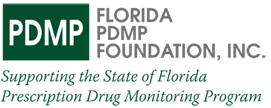 MINUTESFlorida PDMP FoundationFriday, March 8, 20139:00 a.m. to 10:00 a.m.Teleconference InformationDial In Number: (888) 670-3525Participant Code: 164 869 6226Board of Directors:Dave Bowen, ChairMike Ayotte, DirectorKaren Ellis, SecretaryHonorable Mike Fasano, State Representative, DirectorBrian Kahan, TreasurerGavin Meshad, Vice-ChairChief Don De Lucca, DirectorDOH:Lucy Gee, Division Director Rebecca Poston, Program ManagerErika Marshall, Outreach DirectorGary Cacciatore, Cardinal HealthKaren Schabort, Liberty MedicalAction Items:ItemTopicDiscussionWelcome and Opening RemarksChairman Bowen called the meeting to order at 9:06 a.m.Roll Call and Review of Sunshine LawSecretary Ellis called the roll.  All Directors were present except Mike Ayotte.Ms. Ellis reminded the Board that the Foundation operates under Florida’s Sunshine Law.  The meeting minutes and/or audio portion of the meeting are available for review.  There should be no communication or correspondence between board members related to items of business that are on the agenda or may be on future meeting agendas.Approval of February 18, 2013 minutesMotion by Kahan second by Meshad to approve the minutes.  Motion carried.Pending Action ItemsRepresentative Fasano reported the letter to Governor Bush was mailed 2 to 3 days ago with a copy sent to Chairman Bowen and Surgeon General Armstrong.  Ms. Poston reported she has reached out to several individual regarding the funding campaign strategy training, including department staff.  She should have some feedback at the next meeting and suggested a 10 minute presentation giving the “how to be successful and reach goal tips”.Chairman Bowen reported Wells Fargo removed Sheriff Lamberti and former Treasurer Steele from the checking and high yield savings account.  Mr. Steel will be faxing a signatory card to confirm.  Treasurer Kahan and Chairman Bowen met at the Wells Fargo, 7009 Beracasa Way, Boca Raton, FL 33433 to add Treasurer Kahan to the accounts. Chairman Bowen deposited two checks, Floridians for Principled Government- $10,000 and Blue Cross Blue Shield Foundation- $10,000. Treasurer’s ReportDisbursementsReceiptsWells Fargo BalanceTreasurer Kahan reported he was in the process obtaining online access. With the two deposits received below he projects the following account balances:Disbursements:NoneReceipts:Floridians for Principled Government- $10,000Blue Cross Blue Shield Foundation- $10,000Wells Fargo Business- Current funds on handBusiness Checking balance: $6,264.48Business High Yield Savings: $60,585.03 plus interest. Total:  $66,849.51Treasurer received one invoice for payment and will be disbursing funds today to Akins Campaign Strategy for renewal of flpdmpfoundation.com website/domain hosting- $60.00.Representative Fasano requested the Treasurer’s Report include financial goal, quarterly goal, funds currently raised, and funds needed by quarter.Articles of IncorporationChairman Bowen recommended Articles of Incorporation be updated with new officers and amended for filing with the Florida Division of Corporations.  Ms. Gee suggested PDMP staff make any technical changes to the document and finalize at the next meeting.  Ms. Poston will research IRS filing requirements and report to Directors.DOH ContractMs. Gee reported the contract should be ready for execution by the next meeting.  There were no substantive changes from the last contract.  Fund Raising Goals and OpportunitiesVice-Chairman Meshad suggested the Fund Raising Campaign Strategy session include the following points of discussion:Establish overall strategy- blueprint to follow;Develop concise communication plan with unified message;Identify mission and successes;Establish fund raising goal;Establish quarterly fund raising target;Identify and contact organizations affected including insurance companies, workmens’ compensation, small & large chain pharmacies, wholesale distributors, hospital organizations; andAllow ample time to follow-up.Other fund raising opportunities:Mailing/E-Mailing Campaign:  Staff will prepare mailing list to:Philanthropic Group Prescribers and DispensersCommittees of Continuous ExistenceDirectors will reach out to various Foundation Boards seeking support.Representative Fasano will contact Dr. Hanna’s regarding a fund raising event.Directors will promote PayPal on www.flpdmpfoundation.com website9Other BusinessChairman Bowen reported Sheriff Lamberti is interested in serving as a Board of Director.Ms. Marshall reported the PDMP is working with the Division Director’s staff to develop, launch and evaluate a survey as part of a Focus Group regarding PDMP use.Ms. Poston reported the impact of sequestration on the PDMP Federal grants could not be determined at this time.Although the full impact of the sequestration is not known at this time, it has the potential to impact $221,781 in program operating expenses and $475,996 in special project expenses for FY12-13 and $243,686 in special project funding for FY13-14.Ms. Poston reported the PDMP is working on a special project with Brandeis University to analyze de-identified patient data.  The project will eventually include six states.  Highlights of the project include comparing drug classes, age range, prescription rates, combination drug classes and prescription rates on a quarterly and annual basis.10AdjournMotion by Meshad, second by Ellis to adjourn at 10:01AM.#Action ItemPerson ResponsibleTarget DateCompletion DateDraft letter to Governor Jeb Bush regarding assistance with PDMP Foundation businessRepresentative Fasano3/8/2013CompletedContact Sheriff Knight Email Appointment ApplicationGavin MeshadRebecca Poston3/8/20133/8/2013CompletedCompletedSchedule Funding Campaign Strategy TrainingRebecca Poston3/8/2013On goingCorporate Filing & IRS FilingPrepare Articles of Incorporation and DOH-Foundation ContractRebecca PostonLucy Gee/Rebecca Poston5/1/20133/22/13On goingSend Donation Letter template to DirectorsRebecca Poston3/8/20133/8/2013Send link to The PDMP Foundation websitewww.thepdmpfoundation.comRebecca Poston3/8/20133/8/2013Prepare mailing list to Philanthropic GroupPrescribers and DispenserLucy Gee/Becki Poston3/22/2013